State of CaliforniaDepartment of Industrial RelationsDIVISION OF WORKERS’ COMPENSATION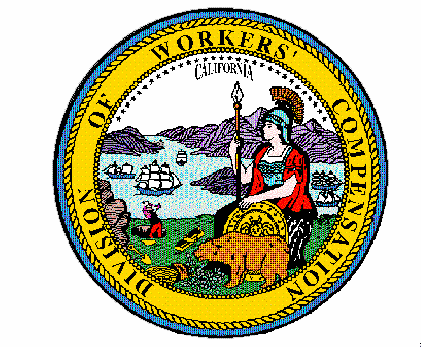 Supplemental Order of the Administrative Director of the Division of Workers’ CompensationOfficial Medical Fee SchedulePhysician Services and Non-Physician Practitioner ServicesEffective for Services Rendered on or after October 1, 2021On September 20, 2021, the Administrative Director issued an order effective October 1, 2021, updating the Physician and Non-Physician Practitioner Fee Schedule to conform to relevant Medicare Physician Fee Schedule Quarter 4 changes adopted by the Centers for Medicare and Medicaid Services (CMS).  Thereafter, on October 5, 2021, CMS issued revised National Correct Coding Initiative Edits for the Quarter 4 Practitioner PTP Edits.Pursuant to Labor Code section 5307.1, subdivision (g), the Administrative Director of the Division of Workers’ Compensation issues this supplemental order adopting the revised Practitioner PTP Edits (Practitioner PTP Edits v273r2) in place of the Practitioner PTP Edits initially adopted (Practitioner PTP Edits v273r1) and conforming changes are made to title 8, California Code of Regulations, section 9789.19, effective for services rendered on or after October 1, 2021 as set forth below.This Order adopts changes to the OMFS for Physician Services and Non-Physician Practitioner Services to conform to the following relevant Medicare changes:The revised October 1, 2021 Medicare quarterly update to the Practitioner PTP National Correct Coding Initiative Edits. The Practitioner PTP Correct Coding Edits files listed below are adopted and incorporated by reference, and conforming changes are adopted to title 8, California Code of Regulations, section 9789.19:Practitioner PTP Edits v273r2 effective October 1, 2021 (620,422 records) 0001M/36591 – 25999/96523 (posted 10/05/2021)Practitioner PTP Edits v273r2 effective October 1, 2021 (605,586 records) 26010/01810 – 36909/J2001 (posted 10/05/2021)Practitioner PTP Edits v273r2 effective October 1, 2021 (584,947 records) 37140/0213T – 60699/96523 (posted 10/05/2021)Practitioner PTP Edits v273r2 effective October 1, 2021 (645,310 records) : 61000/0213T – U0003/U0004 (posted 10/05/2021)This Order and the updated regulations are effective for services rendered on or after October 1, 2021 and shall be published on the website of the Division of Workers’ Compensation on the physician services and non-physician practitioner services fee schedule webpage.  The September 20, 2021 Order remains in effect for services on or after October 1, 2021, except as modified by this Order.IT IS SO ORDERED.Dated:  October 6, 2021	/S/ GEORGE P. PARISOTTO_______GEORGE P. PARISOTTOAdministrative Director of the Division of Workers’ Compensation